Year 6 – Independent/Home Learning TasksFriday 5th March 2021Reading Bingo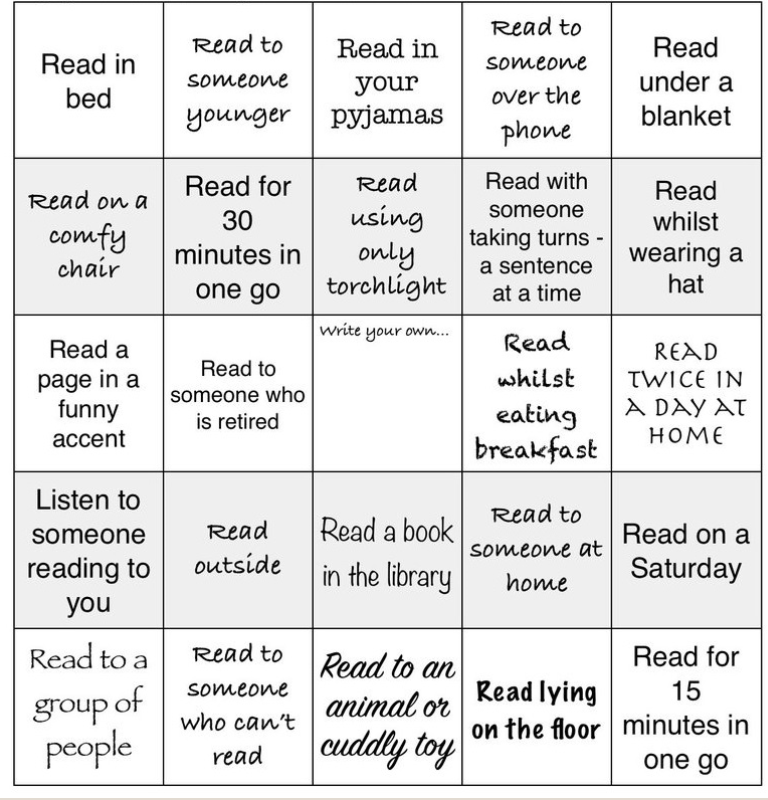 Welcome to the last week of Live Lessons. We all look forward to seeing you guys in school next week!If you get stuck or technology does not work, don’t worry. There is lots of learning you can still do, but it is important that you do some learning every day so that we don’t get behind. Your parents can email us if they have any problems.ltovell@attleboroughprimary.org.uklwilliams@attleboroughprimary.org.ukjgreen@attleboroughprimary.org.ukAny resources you need for lessons will be on the school website. Click on the ‘parent’ tab, then ‘home learning’ and your ‘class’ page. Here are today’s learning tasks!Welcome to the last week of Live Lessons. We all look forward to seeing you guys in school next week!If you get stuck or technology does not work, don’t worry. There is lots of learning you can still do, but it is important that you do some learning every day so that we don’t get behind. Your parents can email us if they have any problems.ltovell@attleboroughprimary.org.uklwilliams@attleboroughprimary.org.ukjgreen@attleboroughprimary.org.ukAny resources you need for lessons will be on the school website. Click on the ‘parent’ tab, then ‘home learning’ and your ‘class’ page. Here are today’s learning tasks!Welcome to the last week of Live Lessons. We all look forward to seeing you guys in school next week!If you get stuck or technology does not work, don’t worry. There is lots of learning you can still do, but it is important that you do some learning every day so that we don’t get behind. Your parents can email us if they have any problems.ltovell@attleboroughprimary.org.uklwilliams@attleboroughprimary.org.ukjgreen@attleboroughprimary.org.ukAny resources you need for lessons will be on the school website. Click on the ‘parent’ tab, then ‘home learning’ and your ‘class’ page. Here are today’s learning tasks!Live Lessons (via Teams)Live Lessons (via Teams)Live Lessons (via Teams)English: We look forward to you joining us for English at:
9:15 or 9:45 (please check the time on the email sent)Follow up activity after lesson:Re-read the text from the end of chapter one on the homelearning page.  Think about how the author shows the fox's heightened awareness of the shifting mood in the wood.  How does the fox feel at this point in the story?Draw this scene – you can use any media you have – coloured pencils, pens, chalks, paints, collage materials – it’s up to you!  On your artwork, add a word or phrase which sums up how Pax is feeling at this point.Maths: We look forward to you joining us for Maths at:10:15 or 10:45 (please check the time on the email sent)Follow-up activity after lesson: Complete the equivalent fractions, percentages and decimals speed challenge. You might want to print more than one copy if you can as you can try to beat your scores each time you try! Good luck…Assembly/PSHE: We look forward to you joining us at:1:15 ONLYFollow-up activity after lesson:As it’s our last Friday assembly, let’s have a little bit of fun, shall we?We will cover a bit about World Book Day, then play a game of Catchphrase!SpellingsReadingBe ActiveYour five spellings to learn are:apparent
convenience
familiar
rhythm
symbolPractise these spellings however you wish. Maybe you could create a poster or a rhyme to remember each spelling?Please test on Friday 5th March.Read chapter 6 of Holes: Holes - Holes By Louis Sachar-pdfread.net.pdf Look at the question sheet on the homelearning page from Wednesday.  You do not need to print it out – you can just write your answers on paper.  Answer questions 11 – 15 on the sheet.You can check your answers from the last three days at the bottom of the sheet on the homelearning page.Try this short yoga video  https://youtu.be/Scr9q2dQ5eQOther Curriculum LearningOther Curriculum LearningOther Curriculum LearningComputing: Create your own retro arcade game (https://arcade.makecode.com/hour-of-code/) using your knowledge of coding. Make your own arcade characters and sprites and create a game of your choice!
RE: This time between Shrove Tuesday and Easter is Lent, which is celebrated differently around the world. Have you heard of the Royal Shrovetide football match in England? What about the Mardi Gras celebration in New Orleans, USA? Maybe you’ve heard of the Carnival of Venice in Italy? Research one of those and create a poster or Powerpoint about how Lent is celebrated in that specific place.Computing: Create your own retro arcade game (https://arcade.makecode.com/hour-of-code/) using your knowledge of coding. Make your own arcade characters and sprites and create a game of your choice!
RE: This time between Shrove Tuesday and Easter is Lent, which is celebrated differently around the world. Have you heard of the Royal Shrovetide football match in England? What about the Mardi Gras celebration in New Orleans, USA? Maybe you’ve heard of the Carnival of Venice in Italy? Research one of those and create a poster or Powerpoint about how Lent is celebrated in that specific place.Computing: Create your own retro arcade game (https://arcade.makecode.com/hour-of-code/) using your knowledge of coding. Make your own arcade characters and sprites and create a game of your choice!
RE: This time between Shrove Tuesday and Easter is Lent, which is celebrated differently around the world. Have you heard of the Royal Shrovetide football match in England? What about the Mardi Gras celebration in New Orleans, USA? Maybe you’ve heard of the Carnival of Venice in Italy? Research one of those and create a poster or Powerpoint about how Lent is celebrated in that specific place.Useful Websites for extra learningUseful Websites for extra learningUseful Websites for extra learningBBC Bitesize have daily lessons for in all areas of the curriculum.  https://www.bbc.co.uk/bitesize  Maths – https://www.topmarks.co.uk Reading – https://www.boodtrust.org.uk/Books-and-reading/have-some-fun/storybooks-and-games/  Writing – www.pobble365.com Internet Safety: https://www.thinkuknow.co.uk  Computing – https://www.ictgames.com Well-Being https://www.activenorfolk.org/active-at-home-kidsBBC Bitesize have daily lessons for in all areas of the curriculum.  https://www.bbc.co.uk/bitesize  Maths – https://www.topmarks.co.uk Reading – https://www.boodtrust.org.uk/Books-and-reading/have-some-fun/storybooks-and-games/  Writing – www.pobble365.com Internet Safety: https://www.thinkuknow.co.uk  Computing – https://www.ictgames.com Well-Being https://www.activenorfolk.org/active-at-home-kidsBBC Bitesize have daily lessons for in all areas of the curriculum.  https://www.bbc.co.uk/bitesize  Maths – https://www.topmarks.co.uk Reading – https://www.boodtrust.org.uk/Books-and-reading/have-some-fun/storybooks-and-games/  Writing – www.pobble365.com Internet Safety: https://www.thinkuknow.co.uk  Computing – https://www.ictgames.com Well-Being https://www.activenorfolk.org/active-at-home-kids